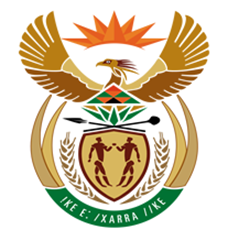 NATIONAL ASSEMBLYQUESTION FOR WRITTEN REPLYQUESTION NUMBER: 2443 [NW2700E]DATE OF PUBLICATION: 2443.	Mr N F Shivambu (EFF) to ask the Minister of Finance:Do any employees of (a) the National Treasury, (b) Sasria SOC Ltd and/or (c) SNOW Consultants any entities reporting to him (i) have ownership shares in and/or (ii) sit on the board of a certain firm (name and details furnished)?															NW2700EREPLY:	NATIONAL TREASURY (a)(i)(ii) No, none that National Treasury is aware of, as there are no disclosures in this regard.ASBNone of the employees of the Accounting Standards Board owns shares in or sit on the board of the firm (name and details furnished)CBDA	No employees of the Co-operative Banks Development Agency (CBDA) (i) have ownership share in and/or (ii) sit on the board of a certain firmDBSA(b) N/A( c) NONEFSB(c) None from the FSB. (i) N/A (ii) N/AFICThe Financial Intelligence Centre does not have ownership shares in and / or do not sit on the board of any firmGEPFThe GEPF does not have ownership shares nor does it have representation on the Board of this firm.GPAANo employees at the GPAA have ownership shares in (b) Sasria and (c) Snow Consultants. The information is according to the 2016/2017 Department of Public Service and Administration's E-disclosure system. IRBAThe IRBA hereby declares that:We do not have ownership shares in SNOW Consultants.We do not sit on the Board of SNOW Consultants.PFA(c)(i) No    (ii) NoLAND BANKWe are not aware of any Land Bank Group staff member with any shareholding or Board membership of Snow Consultants as per the annual declaration of interest forms submitted during December 2016/January 2017. The Land Bank Group will be conducting its annual ‘Declaration of Outside Interests’ to identify any potential conflicts of interest again in October 2017 and will be able to furnish updated information in December 2017.FAIS OMBUDN/aN/aNo ownership or members of the board of the firm.PICNo PIC employees have shares in the company or serve on its board.SAANone of SAA employees has ownership shares in and/or sits on the board on SNOW Consultants.SARSNo, Sasria / any entity reporting to Sasria do not have ownership shares, nor sit on the Board of Snow Consultants Incorporated.TAX OMBUDNo employee of the OTO owns shares in and/or sits in the board of Snow Consultants.CATEGORYNAME OF EMPLOYEEBELONG TO BOARD  OF CERTAIN FIRMSCOMMITTEE FIRMSMSMU MNGQIBISAYESChairperson of the Advisory Board.The Compensation Fund (Dept. of Labour)SMSKG SUKDEVYESInvestment & Actuarial Committee Meeting and BoardLand Bank Life Insurance Company and Land Bank Insurance Company